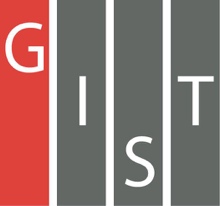 Gwangju Institute of Science and TechnologyOfficial Press Release (https://www.gist.ac.kr/)	Section of	Hyo Jung Kim	Nayeong Lee	Public Relations	Section Chief	Senior Administrator		(+82) 62-715-2061	(+82) 62-715-2062	Contact Person	Tae-wan Kim, Administrator	for this Article	Business Support Center		(+82) 62-715-6302	Release Date	2020.05.21GIST signs a business agreementto promote AI start-ups□	GIST (Gwangju Institute of Science and Technology, President Kiseon Kim) Business Support Center (Director Byeong-kwan Jo) and the Innovative Entrepreneurship Education Center (Director Jin Ho Kim) signed a written agreement with the Gwangju Center for Creative Economy & Innovation (Center Director Il-seo Park) and the Korea Artificial Intelligence Association (President Hyun-chul Kim) on May 19, 2020, to develop artificial intelligence technology and to foster start-ups.∘	This agreement aims to support start-ups in the field of artificial intelligence, a key development industry for the government: △ discover AI start-ups to create a 4th industrial ecosystem △ holding competitions to discover AI start-ups △ develop and operate AI education programs for prospective entrepreneurs △ explore challenges for industrial intelligentization (AI+X) and support practical commercialization △ infrastructure support cooperation to promote technology commercialization and start-up support.□	Under this agreement, each institution will start discovering artificial intelligence demand technologies, present tasks for solving problems in traditional industries with AI, hold workshops and seminars between traditional businesses and AI companies, and offer top-notch solutions. In the future, 30 artificial intelligence companies will be discovered and provide space for start-ups and businesses matching.□	GIST has launched a project to discover and nurture AI startups starting in 2019 with the Gwangju Creative Economy Innovation Center, which was established to support small and medium-sized enterprises' growth and global advancement in specialized strategic industries selected by the region by building a platform to support entrepreneurship in the field of artificial intelligence, from the discovery of preliminary entrepreneurs to idea commercialization support, start-up incubation, and investment linkage.∘	In addition, GIST has been working closely with the Korea Artificial Intelligence Association to launch a joint project in the field of artificial intelligence in the first industrial intelligence (AI + X) competition in 2019. In the preliminary start-up package support project in 2019, GIST conducted cooperative projects in advising and training experts in the related fields as well as mentoring experts in specialized fields of AI.□	GIST Business Support Center Director Byeong-kwan Jo said, "G-ST is planning and operating the AI + X competition and business matching program to continuously discover and grow promising startups in Gwangju, the country's only artificial intelligence city. Through this agreement, we will do our best to make Gwangju into an artificial intelligence city in name and reality."∘	Meanwhile, in March of this year, GIST opened AI Graduate School to train artificial intelligence experts and has played various roles in creating an artificial intelligence ecosystem, focusing on artificial intelligence-related research, education, and program support.∘	In 2020, JIST was selected as the host organization for the start-up leap package and the preliminary start-up package support company of the Ministry of SMEs and was selected this year as the first operator of the start-up experience center in Gwangju Metropolitan City.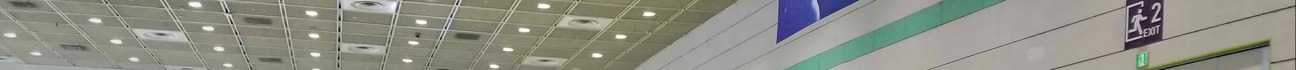 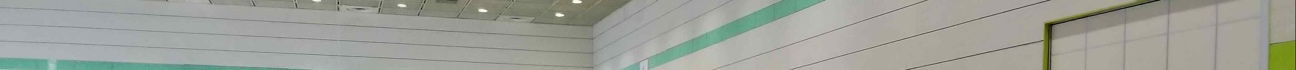 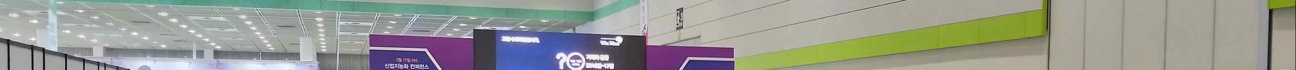 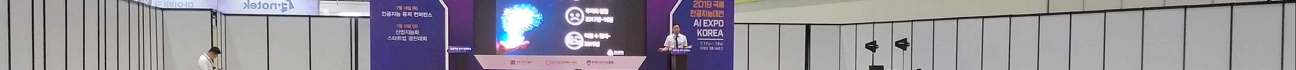 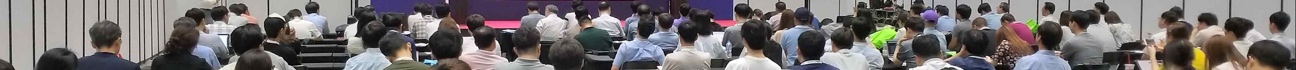 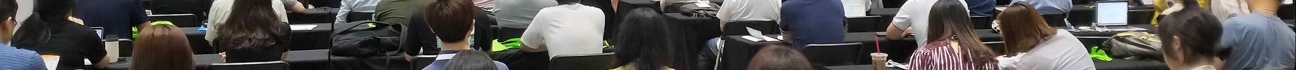 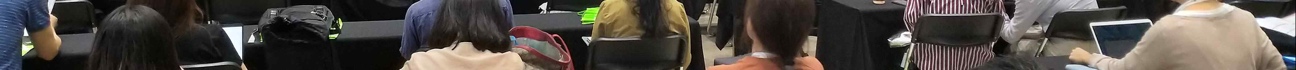 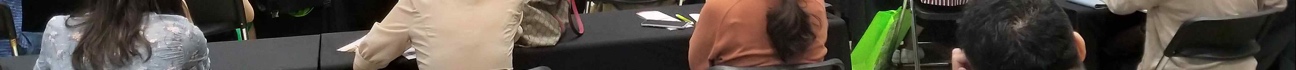 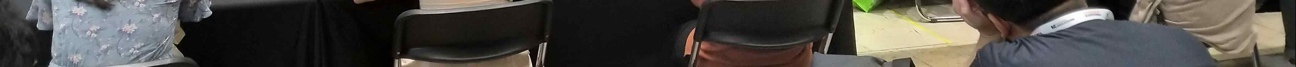 ▲ Hosting the 2019 International AI Competition: GIST organized a consultative body with the Gwangju Creative Economy Innovation Center and the Korea Artificial Intelligence Association to discover AI start-ups and held the Industrial Intelligence Startup Competition. This year it will be held in the second half due to COVID-19.